План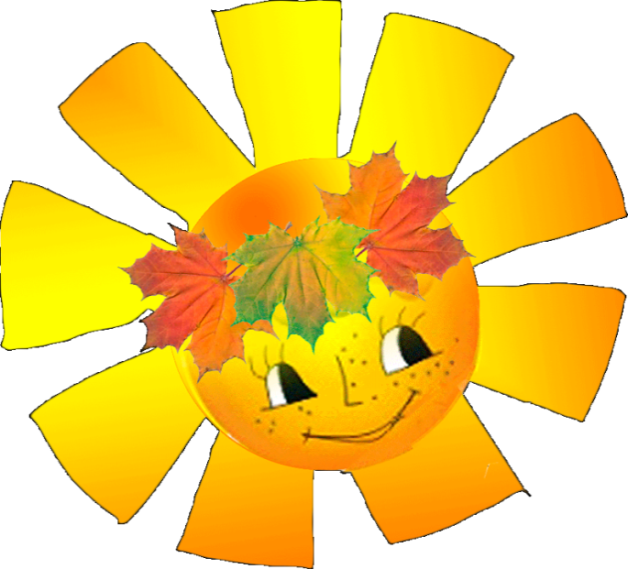 социальной, воспитательной и идеологической работы ГУО «Средняя школа №2 г.Хойники»в период осенних каникул2023/2024 учебного года30 октября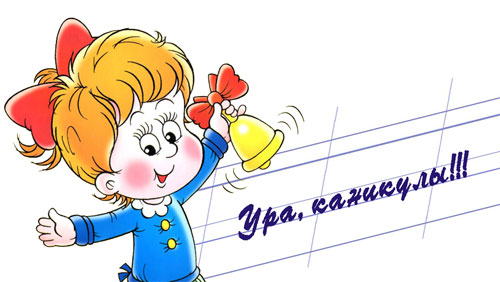 31октября1 ноября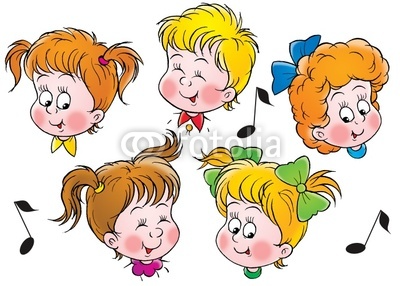 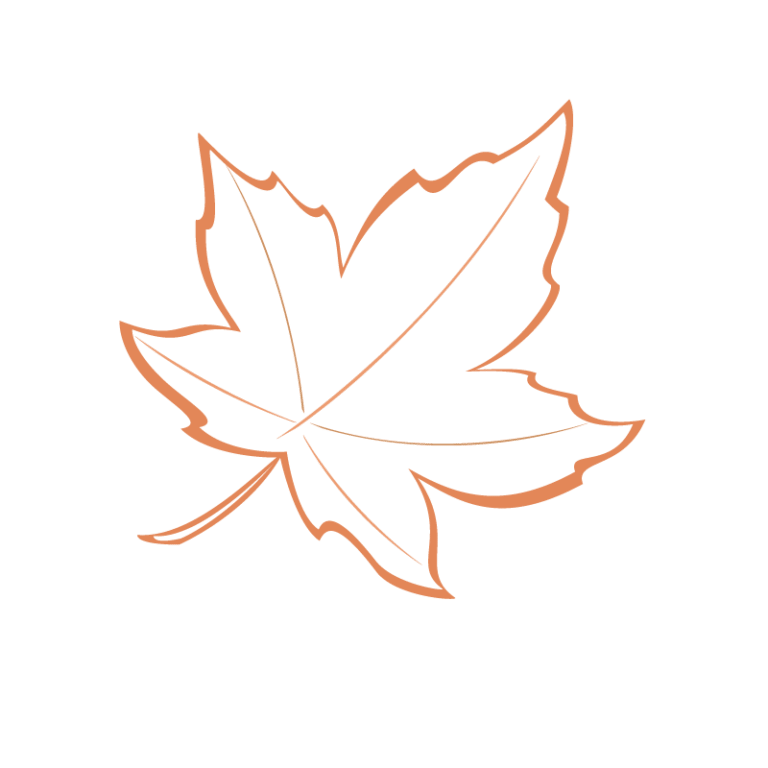 2 ноября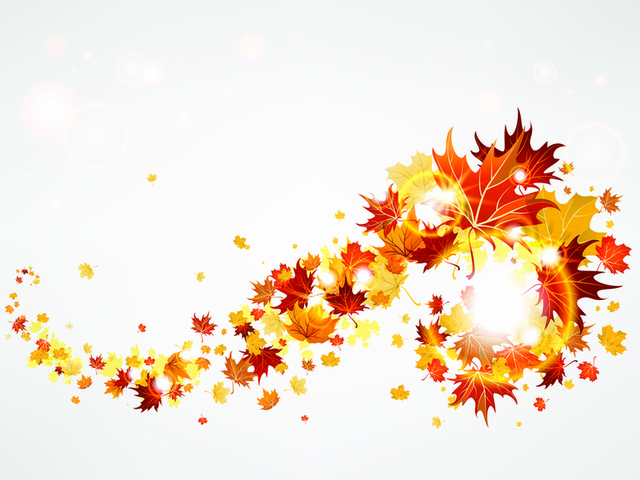 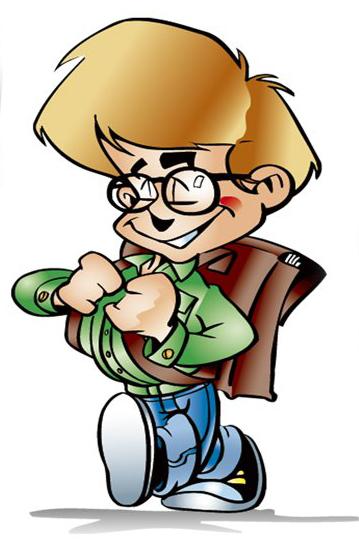 3 ноября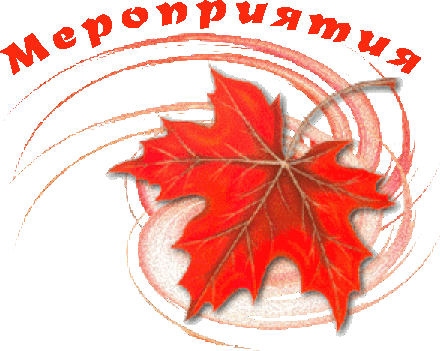 4 ноября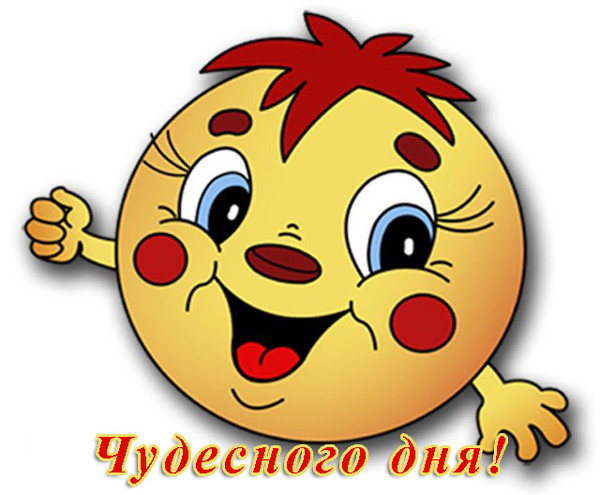 Время АудиторияМероприятиеОтветственные08.00-16.00каб.1.6, каб.1.7Работа  лагеря дневного пребывания «Солнышко»Борисенко Т.А.Шароевич А С.Можейко И.А.Майсеенко М.М.08.00-13.0013.00-17.00каб.2.4Работа компьютерного кабинета. Компьютерные игры.Мастерская «Рисуем с помощью компьютера».Изучение страниц детского правового сайтаБанчак Л.И.Сафарова М.Т.11.20-12.00каб.1.1Игровой тренинг «Как вести себя с незнакомыми людьми»Царенок Е.И.10.00-20.0014.00-14.45Работа спортивного зала. Пионербол, футбол.Мини-футбол, настольный теннисТурнир по шашкамБорисенко Д.А.11.00-11.4015.00-15.40 согласно по графикуРабота с высокомотивированными учащимися. Подготовка к олимпиадам, ЦЭ, ЦТУчителя  согласно графику12.30-17.5516.40-17.5513.45-14.3013.35-15.10каб.1.4каб.1.4каб.2.8каб.1.1Работа объединений по интересам «Лепим мир» (ЦТДиМ)«Чудо рук» (ЦТДиМ)«Рукоделие» (ЦТДиМ)«Считай-ка» (ЦТДиМ)Базулько О.А.Абраменко А.Д.Приходько Р.Л.10.00-12.3014.00-16.0014.30-15.15каб.1.8Работа детской комнаты самоуправления. Реализация областного творческого проекта «ProАктив: ИКСх2» (согласно положению)Заседание Ученического совета «Школьником быть – интересно жить!»Быкова Е.И.11.00-12.00фойе 1 эт.Акция по сбору макулатуры «Сдай макулатуру! Помоги сохранить лес!»Быкова Е.И.Кл. рук. 1-11 кл. 12.00-15.10библиотекаРеализация проекта от УТЗиСЗ (ремонт книжного фонда)Ефименко Н.Н.12.30-13.15школьные кабинетыКвест - игра  по безопасности «Юные пешеходы»Мищенко Д.М.13.30-14.15каб.2.8Игровая программа «Безопасность-залог долгой жизни»Быкова Е.И.Абраменко А.Д.13.30-14.15каб.2.7Обучающее мероприятие «Обдуманный шаг»Санько Н.В.Коваленко Н.В.14.30-15.15спортзалПрактическое занятие «Оказание первой помощи»Борисенко Д.А.Смольский В.М.15.00-15.40территория памятникаОперация «Обелиск» (уход за памятником на площади Танкистов)Алейник М.В.Время АудиторияМероприятиеОтветственные08.00-16.00каб. 1.6, каб.1.7Работа  лагеря дневного пребывания «Солнышко»Можейко И.А.Майсеенко М.М.Борисенко Т.А.Пархоменко Н.М.09.00-12.0012.30-16.30библиотекаРабота библиотеки.Обзор «Всем ребятишкам - интересные книжки»Ефименко Н.Н.09.00-12.10библиотека, каб.2.6Реализация проекта от УТЗиСЗ (ремонт книжного фонда)Ефименко Н.Н.08.00-13.0013.00-17.00каб.2.4Работа компьютерного кабинета. Мастерская «Инфознайка». Творческая лаборатория «Я имею право на....»Компьютерные развивающие игры. Математика в играх и задачах Кушнарев П.П.Демиденко О.А.10.00-12.3014.00-16.00каб.1.8Работа детской комнаты самоуправления. Реализация областного творческого проекта «ProАктив: ИКСх2» (согласно положению).Операция «Кормушка». Разработка и распространение брошюр «Я выбираю жизнь!»Быкова Е.И.11.00-11.4015.00-15.40согласно по графикуРабота с высокомотивированными учащимися. Подготовка к олимпиадам, ЦЭ, ЦТУчителя согласно графику12.30-13.15каб.1.4Азбука профессий «Профессиональный навигатор»Мищенко Д.М.13.40-14.25каб.2.3Тренинг «Зеркало»Царенок Е.И.13.30-14.15каб.2.8Деловая игра « Мир наших профессий»Абраменко А.Д.10.00-15.00Гомельский р-нЭкскурсия в мемориальный комплекс «Партизанская крыничка»Коваленко Н.В.14.30-15.15каб.2.3Марафон «Найди свое призвание»Смольский В.М.12.30-17.5516.40-17.5514.00-15.3516.00-16.4512.20-13.05каб.1.4каб.1.4каб.1.1спортзалбиблиотекаРабота объединений по интересам«Лепим мир» (ЦТДиМ)«Чудо рук» (ЦТДиМ)«Считай-ка» (ЦТДиМ)«Юный спасатель»«Мир творчества»Базулько О.А.Приходько Р.Л.Борисенко Д.А.Ефименко Н.Н.12.00-14.00,18.00-20.0014.00-18.15Работа спортивного зала. Футбол, волейбол.Легкая атлетика (СДЮШОР)Борисенко Д.А.Пантюх Г.И.Кошмар А.М.Время АудиторияМероприятиеОтветственные08.00-16.00каб.1.6, каб.1.7Работа  лагеря дневного пребывания «Солнышко»Ефименко Н.Н.Майсеенко М.М.Пархоменко Н.М.Шароевич А.С.12.30-16.30библиотекабиблиотекаРабота библиотеки, читального зала. Книжная панорама «Путешествие по Книжной стране»Ефименко Н.Н.12.30-15.50библиотека, каб.2.6Реализация проекта от УТЗиСЗ (пошив фартуков и нарукавников, ремонт книжного фонда)Ефименко Н.Н.Кушнер Е.А.08.00-13.0013.00-17.00каб.2.4Работа компьютерного кабинета. Просмотр  видеороликов по безопасности с обсуждением «Волшебная книга МЧС». Компьютерные развивающие игрыГречихо Л.В.Банчак Л.И.10.00-12.3014.00-16.0014.00-14.4515.00-16.00каб.1.8адреса заботыРабота детской комнаты самоуправления.Игровое занятие для октябрят «Дорога полна неожиданностей»Тимуровский  рейд «Забота» (оказание помощи пожилым людям) Быкова Е.И.11.00-11.4015.00-15.40согласно по графикуРабота с высокомотивированными учащимися. Подготовка к олимпиадам, ЦЭ, ЦТУчителя согласно графику16.00-16.4516.45-18.0013.35-15.10спортзалспортзалкаб.1.1Работа объединений по интересам«Юные друзья милиции»«Кожаный мяч»«Считай-ка» (ЦТДиМ)Борисенко Д.А.Борисенко Д.А.Приходько Р.Л.15.00-15.45каб.2.4Кинолекторий «Борьба за жизнь»Царенок Е.И.10.00-13.0014.00-20.00Работа спортивного зала. Баскетбол. Мини-футбол. Настольный теннис. ПионерболБорисенко Д.А.12.00-12.45пришкольная территорияАкция «За чистый город!»Сафарова М.Т.Гуща Е.А.12.30-13.15городская библиотекаЭкскурсия в городскую библиотеку «В гости к книгам» Назаренко В.В.Можейко И.А.13.30-14.15Следственный комитетЭкскурсия в Хойникский районный отдел Следственного комитета Республики БеларусьАбраменко А.Д.13.00-14.15краеведческий музейЭкскурсия в краеведческий музей г.ХойникиСанько Н.В.14.30-15.15районный судЭкскурсия в Суд Хоникского районаБорисенко Д.А.Смольский В.М.Время АудиторияМероприятиеОтветственные08.00-16.00каб.1.6, каб.1.7Работа  лагеря дневного пребывания «Солнышко»Можейко И.А.Майсеенко М.М.Борисенко Т.А.Шароевич А.С.08.30-12.0012.30-16.50библиотекаРабота библиотеки, читального зала. Литературный ералаш «Мой любимый сказочный герой»Ефименко Н.Н.10.00-13.20библиотека, каб.2.6Реализация проекта от УТЗиСЗ (ремонт книжного фонда)Ефименко Н.Н.12.15-13.00каб.2.3Игровой тренинг «Учимся быть ответственными»Царенок Е.И.11.00-11.4015.00-15.40согласно по графикуРабота с высокомотивированными учащимися. Подготовка к олимпиадам, ЦЭ, ЦТУчителя согласно графику08.00-12.0012.00-17.00каб.2.4Работа компьютерного кабинета. Информатика в играх и задачахКомпьютерные развивающие игры.Латфулин Р.А.Кушнарев П.П.14.50-15.1513.35-14.2015.20-16.5516.00-16.45библиотекакаб.1.4мастерскаяфойе 1 эт.Работа объединений по интересам «Бумажная фантазия» «Корабельный дизайн» (ЦТДиМ)«Выжигание по дереву» (ЦТДиМ)«В ритме вальса»Ефименко Н.Н.Новиков А.А.Сафарова М.Т.10.00-12.3014.00-16.0013.30-14.15каб.1.8 Работа детской комнаты самоуправления. Творческая лаборатория « В стране учебных ребусов»Образовательный кейс «Права в объективе»Быкова Е.И.12.30-13.15каб.1.4 Час полезной информации «Интернет-территория ответственности»Назаренко В.В.13.30-14.15каб.2.7Интерактивное мероприятие «Правовой дайджест»Санько Н.В.Коваленко Н.В.14.30-15.15каб.2.4Правовая игра «Права человека. Знать, чтобы соблюдать»Смольский В.М.15.30-16.16спортзалТурнир по настольному теннисуБорисенко Д.А.11.00-20.0014.20-18.15Работа спортивного зала. Мини-футбол. Настольный теннис. Пионербол Легкая атлетика (СДЮШОР)Борисенко Д.А.Пантюх Г.И.Кошмар А.М.Время АудиторияМероприятиеОтветственные08.00-16.00каб.1.6, каб.1.7Работа  лагеря дневного пребывания «Солнышко»Ефименко Н.Н.Майсеенко М.М.Пархоменко Н.Н.Шароевич А.С.08.00-13.0013.00-17.00каб.2.4Работа компьютерного кабинета. Компьютерные  развивающие игрыМастерская «Рисуем с помощью компьютера»Демиденко О.А.Кушнарев П.П.12.30-16.00библиотекаРабота библиотеки, читального зала. Обзор детских журналов и газет Час интересных затей «Знаешь – отвечай, не знаешь – почитай»Ефименко Н.Н.12.30-15.40библиотекаРеализация проекта от УТЗиСЗ (ремонт книжного фонда)Ефименко Н.Н.13.30-15.00спортзалТурнир по баскетболу среди юношей и девушекБорисенко Д.А.10.00-12.3014.30-16.0014.00-14.45каб.1.8, фойе 1 эт.Работа детской комнаты самоуправления. Флэшмоб «Первые каникулы – стань заметней в темноте»Круглый стол «Пионерская азбука»Быкова Е.И.14.00-14.45каб.2.3Правовой  тренинг «Путь к успеху»Царенок Е.И.11.00-11.4015.00-15.40согласно по графикуРабота с высокомотивированными учащимися. Подготовка к олимпиадам, ЦЭ, ЦТУчителя согласно графику09.00-15.0017.00-20.00Работа спортивного зала. Баскетбол. Мини-футболНастольный теннис. ПионерболБорисенко Д.А.13.35-14.2015.20-16.5515.00-16.35каб.1.4мастерскаякаб.1.1Работа объединений по интересам «Корабельный дизайн» (ЦТДиМ)«Выжигание по дереву» (ЦТДиМ)«Считай-ка» (ЦТДиМ)Новиков А.А.Приходько Р.Л.12.30-13.15городской паркЭкологический экскурс в городской парк «Золотое кружево листвы»Назаренко В.В.13.30-14.15каб.2.8Творческая  экологиеская мастерская «Вторая жизнь ненужных вещей»Абраменко А.Д.13.30-14.15каб.2.7Экологический брейн-ринг «Все о братьях наших меньших»Санько Н.В.Коваленко Н.В.15.00-15.45каб.2.5Видеосалон «О безопасности в социальных сетях, месенджерах»   Борисенко Д.А.Время АудиторияМероприятиеОтветственные08.00-16.00каб.1.6, каб.1.7Работа  лагеря дневного пребывания «Солнышко»Борисенко Т.А.Шароевич А.С.Майсеенко М.М.Ефименко Н.Н.10.00-12.00библиотекаРабота библиотеки, читального зала. Обзор «Новинки из библиотечной корзинки»Ефименко Н.Н.10.20-15.20каб.2.4Работа компьютерного кабинета. Компьютерные  развивающие игрыМастерская «Рисуем с помощью компьютера» Разработка открытки Дню Октябрьской революции «Историю память хранит»Кушнарев П.П.11.00-11.4015.00-15.40согласно по графикуРабота с высокомотивированными учащимися. Подготовка к олимпиадам, ЦЭ, ЦТУчителя согласно графику11.00-12.30РДКПосещение кинотеатра. КинопросмотрМайсеенко М.М.Шароевич А.С.11.00-11.4511.00-11.4511.40-12.2512.35-13.2012.15-13.0012.15-13.0013.10-14.4511.00-12.35фойе 1 эт.библиотека шк.площадкакаб.2.8каб.1.8 каб.2.4мастерскиекаб.1.1Работа объединений по интересам «Нашчадкі»«Мир творчества»«ЮИД»«Юный эколог» «Подросток»«Компьютерный мир»«Выжигание по дереву» (ЦТДиМ)«Считай-ка» (ЦТДиМ)Санько Н.В.Ефименко Н.Н.Абраменко А.Д.Абраменко А.Д.Кутузова К.А.Кушнарев П.П.Новиков А.А.Приходько Р.Л.10.20-12.3013.30-14.15каб.2.6каб.2.4Работа детской комнаты самоуправления. Экологическая акция «Трудно птицам зимовать – надо птицам помогать» (изготовление кормушек) Исторический час «Легендарные имена и события Великого Октября»Быкова Е.И.Абраменко А.Д.Санько Н.В.13.30-14.15адреса заботыЧас гражданско-патриотических дел «Храним прошлое. Ценим настоящее. Строим будущее»Кутузова К.А.13.30-14.15 каб.2.4Круглый стол «Был день, был год, была эпоха» ко дню Октябрьской революцииСмольский В.М. Борисенко Д.А.Коваленко Н.В.10.00-12.1516.00-20.00Работа спортивного зала. Легкая атлетика (СДЮШОР)Шахматы, шашки. Мини-футбол. Настольный теннис. ПионерболПантюх Г.И.Кошмар А.М.Борисенко Д.А.